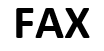 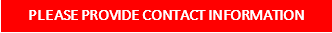          DEPARTMENT NAME:         CONTACT NAME:         CONTACT PHONE: TO: CALS BUSINESS OPERATIONS  - TRAVEL (OR) INVOICE (CIRCLE ONE)                   Name:          Fax Number: 919-513-4797	       Date:                                                                  # Of Pages:FROM:	     Name:Contact Number:SUBJECT  MESSAGE